1.7. Шефство воинских частей (кораблей) над образовательными организациямиКоличество образовательных организаций, над которыми шефствуют воинские части (корабли).Количество общеобразовательных организаций, над которыми шефствуют воинские части (корабли).Количество профессиональных образовательных организаций, над которыми шефствуют воинские части (корабли).Количество образовательных организаций высшего образования, над которыми шефствуют воинские части (корабли).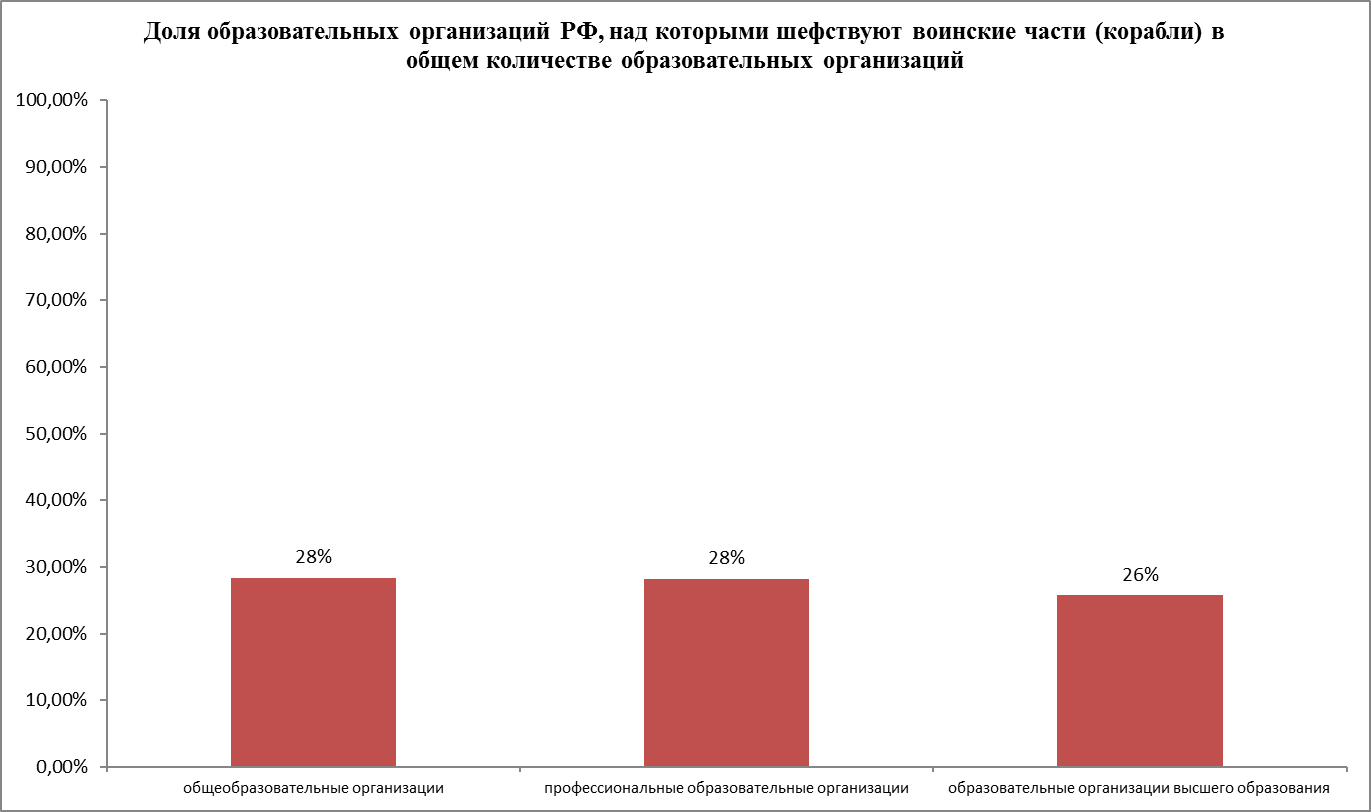 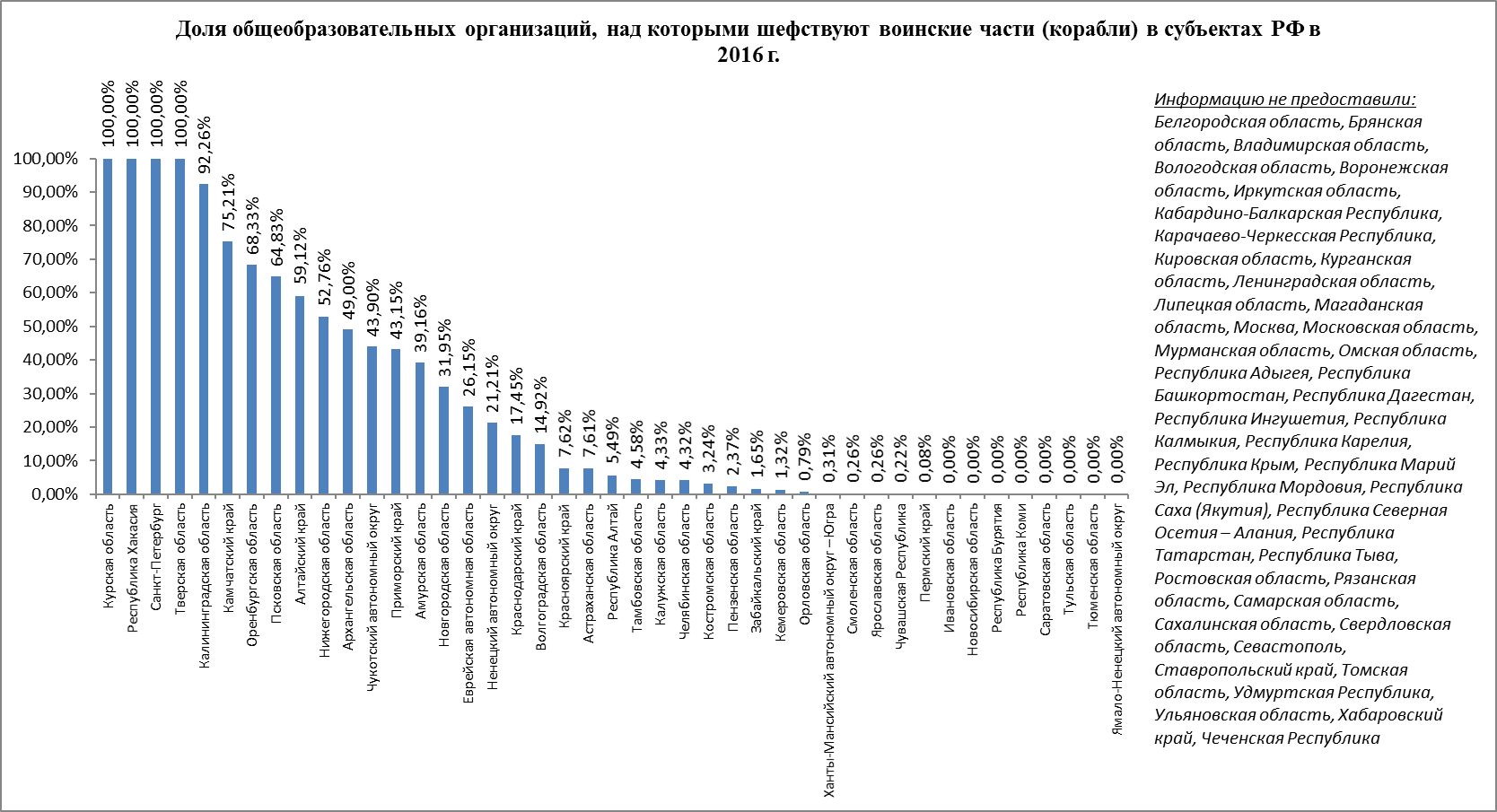 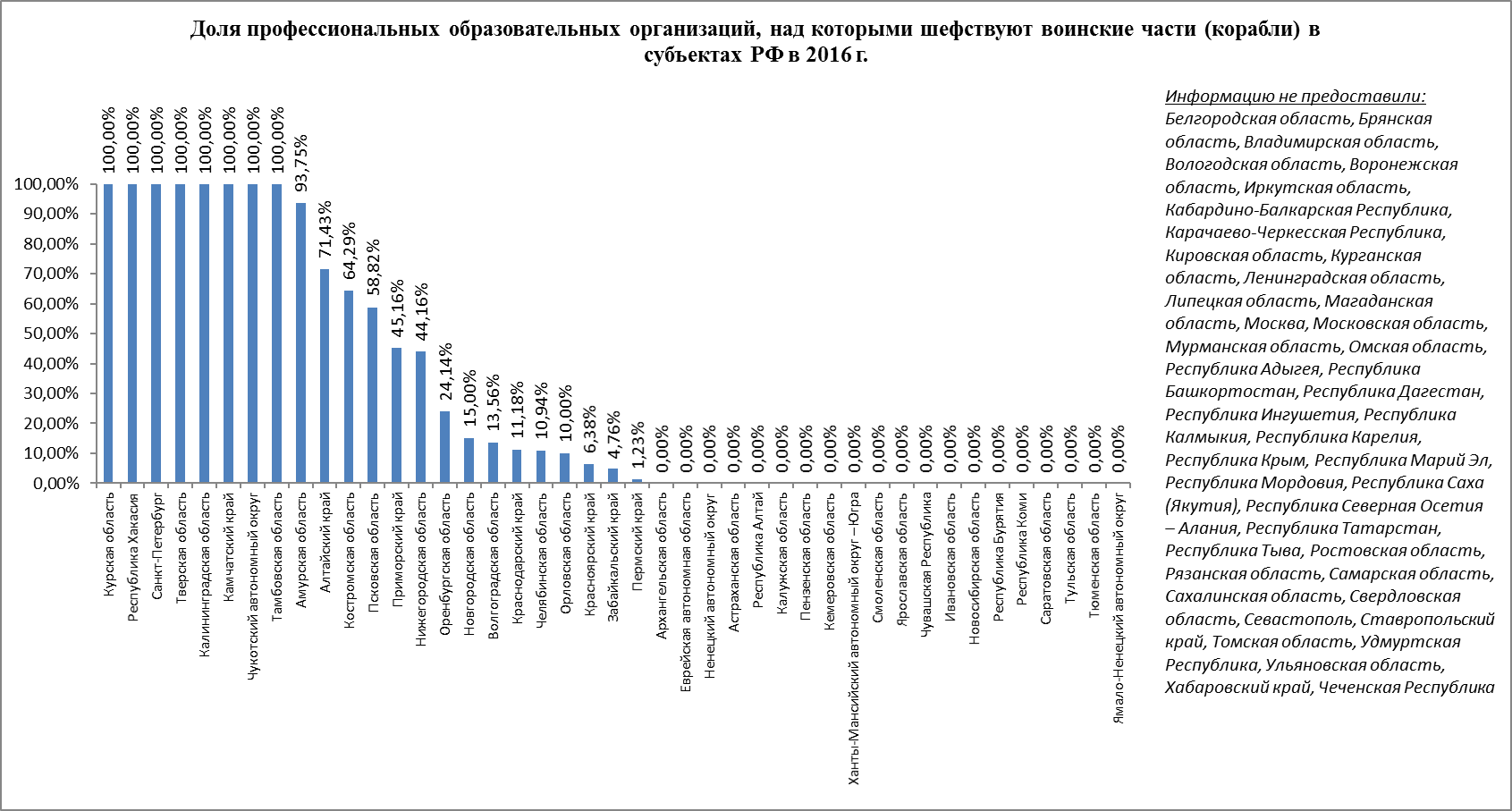 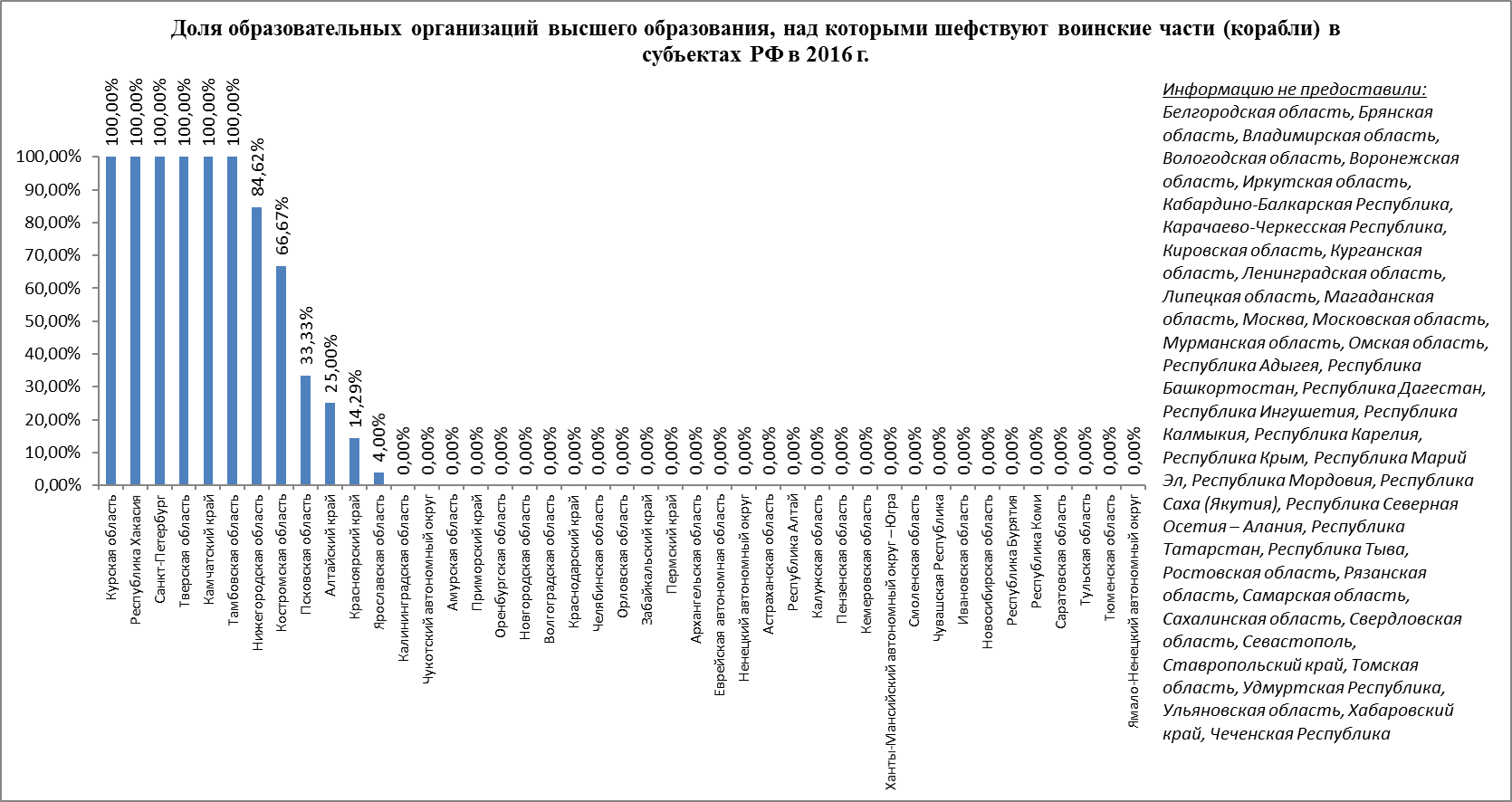 Субъект РФобразовательных организаций всегоиз них шефствуют надпроцент ОО, имеющих шефов Алтайский край104862259,35%Амурская область30712741,37%Архангельская область38917143,96%Астраханская область307216,84%Белгородская область---Брянская область---Владимирская область---Волгоградская область83412214,63%Вологодская область---Воронежская область---Еврейская автономная область721723,61%Забайкальский край635111,73%Ивановская область26700,00%Иркутская область---Кабардино-Балкарская Республика---Калининградская область19817286,87%Калужская область374143,74%Камчатский край13110177,10%Карачаево-Черкесская Республика---Кемеровская область76091,18%Кировская область---Костромская область340308,82%Краснодарский край133321816,35%Красноярский край1182907,61%Курганская область---Курская область593593100,00%Ленинградская область---Липецкая область---Магаданская область---Москва---Московская область---Мурманская область---Ненецкий автономный округ36719,44%Нижегородская область92448552,49%Новгородская область1935729,53%Новосибирская область111300,00%Омская область---Оренбургская область92560365,19%Орловская область40851,23%Пензенская область37482,14%Пермский край141620,14%Приморский край53522842,62%Псковская область16510563,64%Республика Адыгея---Республика Алтай191105,24%Республика Башкортостан---Республика Бурятия48648299,18%Республика Дагестан---Республика Ингушетия---Республика Калмыкия---Республика Карелия---Республика Коми38700,00%Республика Крым---Республика Марий Эл---Республика Мордовия---Республика Саха (Якутия)---Республика Северная Осетия – Алания---Республика Татарстан---Республика Тыва---Республика Хакасия255255100,00%Ростовская область---Рязанская область---Самарская область---Санкт-Петербург874874100,00%Саратовская область96800,00%Сахалинская область---Свердловская область---Севастополь---Смоленская область43810,23%Ставропольский край---Тамбовская область482449,13%Тверская область10761076100,00%Томская область---Тульская область51100,00%Тюменская область50500,00%Удмуртская Республика---Ульяновская область---Хабаровский край---Ханты-Мансийский автономный округ – Югра35410,28%Челябинская область932434,61%Чеченская Республика---Чувашская Республика49910,20%Чукотский автономный округ452248,89%Ямало-Ненецкий автономный округ13500,00%Ярославская область45420,44%Итого23451662928,26%Субъект РФобщеобразовательных организаций всегоиз них шефствуют надпроцент ОО, имеющих шефов Алтайский край99859059,12%Амурская область28611239,16%Архангельская область34917149,00%Астраханская область276217,61%Белгородская область---Брянская область---Владимирская область---Волгоградская область76411414,92%Вологодская область---Воронежская область---Еврейская автономная область651726,15%Забайкальский край607101,65%Ивановская область24300,00%Иркутская область---Кабардино-Балкарская Республика---Калининградская область16815592,26%Калужская область323144,33%Камчатский край1219175,21%Карачаево-Черкесская Республика---Кемеровская область68091,32%Кировская область---Костромская область309103,24%Краснодарский край114620017,45%Красноярский край1128867,62%Курганская область---Курская область547547100,00%Ленинградская область---Липецкая область---Магаданская область---Москва---Московская область---Мурманская область---Ненецкий автономный округ33721,21%Нижегородская область83444052,76%Новгородская область1695431,95%Новосибирская область99300,00%Омская область---Оренбургская область86258968,33%Орловская область38130,79%Пензенская область33782,37%Пермский край130310,08%Приморский край49621443,15%Псковская область1459464,83%Республика Адыгея---Республика Алтай182105,49%Республика Башкортостан---Республика Бурятия456456100%Республика Дагестан---Республика Ингушетия---Республика Калмыкия---Республика Карелия---Республика Коми34900,00%Республика Крым---Республика Марий Эл---Республика Мордовия---Республика Саха (Якутия)---Республика Северная Осетия – Алания---Республика Татарстан---Республика Тыва---Республика Хакасия239239100,00%Ростовская область---Рязанская область---Самарская область---Санкт-Петербург685685100,00%Саратовская область86900,00%Сахалинская область---Свердловская область---Севастополь---Смоленская область38310,26%Ставропольский край---Тамбовская область459214,58%Тверская область10091009100,00%Томская область---Тульская область45000,00%Тюменская область48100,00%Удмуртская Республика---Ульяновская область---Хабаровский край---Ханты-Мансийский автономный округ – Югра32610,31%Челябинская область834364,32%Чеченская Республика---Чувашская Республика45210,22%Чукотский автономный округ411843,90%Ямало-Ненецкий автономный округ12900,00%Ярославская область38910,26%Итого21296603528,34%Субъект РФпрофессиональных образовательных организаций всегоиз них шефствуют надпроцент ОО, имеющих шефов Алтайский край423071,43%Амурская область161593,75%Архангельская область3800,00%Астраханская область1700,00%Белгородская область---Брянская область---Владимирская область---Волгоградская область59813,56%Вологодская область---Воронежская область---Еврейская автономная область700,00%Забайкальский край2114,76%Ивановская область1700,00%Иркутская область---Кабардино-Балкарская Республика---Калининградская область1717100,00%Калужская область3400,00%Камчатский край88100,00%Карачаево-Черкесская Республика---Кемеровская область5800,00%Кировская область---Костромская область281864,29%Краснодарский край1611811,18%Красноярский край4736,38%Курганская область---Курская область2828100,00%Ленинградская область---Липецкая область---Магаданская область---Москва---Московская область---Мурманская область---Ненецкий автономный округ300,00%Нижегородская область773444,16%Новгородская область20315,00%Новосибирская область8600,00%Омская область---Оренбургская область581424,14%Орловская область20210,00%Пензенская область2500,00%Пермский край8111,23%Приморский край311445,16%Псковская область171058,82%Республика Адыгея---Республика Алтай800,00%Республика Башкортостан---Республика Бурятия2626100% Республика Дагестан---Республика Ингушетия---Республика Калмыкия---Республика Карелия---Республика Коми3100,00% Республика Крым---Республика Марий Эл---Республика Мордовия---Республика Саха (Якутия)---Республика Северная Осетия – Алания---Республика Татарстан---Республика Тыва---Республика Хакасия1414100,00%Ростовская область---Рязанская область---Самарская область---Санкт-Петербург110110100,00%Саратовская область7600,00%Сахалинская область---Свердловская область---Севастополь---Смоленская область3400,00%Ставропольский край---Тамбовская область1919100,00%Тверская область4949100,00%Томская область---Тульская область4100,00%Тюменская область1800,00%Удмуртская Республика---Ульяновская область---Хабаровский край---Ханты-Мансийский автономный округ – Югра2300,00%Челябинская область64710,94%Чеченская Республика---Чувашская Республика2800,00%Чукотский автономный округ44100,00%Ямало-Ненецкий автономный округ600,00%Ярославская область4000,00%Итого160745328,19%Субъект РФобразовательных организаций высшего образования всегоиз них шефствуют надпроцент ОО, имеющих шефов Алтайский край8225,00%Амурская область500,00%Архангельская область200,00%Астраханская область1400,00%Белгородская область---Брянская область---Владимирская область---Волгоградская область1100,00%Вологодская область---Воронежская область---Еврейская автономная область00Забайкальский край700,00%Ивановская область700,00%Иркутская область---Кабардино-Балкарская Республика---Калининградская область1300,00%Калужская область1700,00%Камчатский край22100,00%Карачаево-Черкесская Республика---Кемеровская область2200,00%Кировская область---Костромская область3266,67%Краснодарский край2600,00%Красноярский край7114,29%Курганская область---Курская область1818100,00%Ленинградская область---Липецкая область---Магаданская область---Москва---Московская область---Мурманская область---Ненецкий автономный округ00- Нижегородская область131184,62% Новгородская область400,00%Новосибирская область3400,00%Омская область---Оренбургская область500,00%Орловская область700,00%Пензенская область1200,00%Пермский край3200,00%Приморский край800,00%Псковская область3133,33%Республика Адыгея---Республика Алтай100,00%Республика Башкортостан---Республика Бурятия400% Республика Дагестан---Республика Ингушетия---Республика Калмыкия---Республика Карелия---Республика Коми700,00% Республика Крым---Республика Марий Эл---Республика Мордовия---Республика Саха (Якутия)---Республика Северная Осетия – Алания---Республика Татарстан---Республика Тыва---Республика Хакасия22100,00%Ростовская область---Рязанская область---Самарская область---Санкт-Петербург7979100,00%Саратовская область2300,00%Сахалинская область---Свердловская область---Севастополь---Смоленская область2100,00%Ставропольский край---Тамбовская область44100,00%Тверская область1818100,00%Томская область---Тульская область2000,00%Тюменская область600,00%Удмуртская Республика---Ульяновская область---Хабаровский край---Ханты-Мансийский автономный округ – Югра500,00%Челябинская область3400,00%Чеченская Республика---Чувашская Республика1900,00%Чукотский автономный округ00Ямало-Ненецкий автономный округ00Ярославская область2514,00%Итого54814125,73%